Ancient Order of Hibernians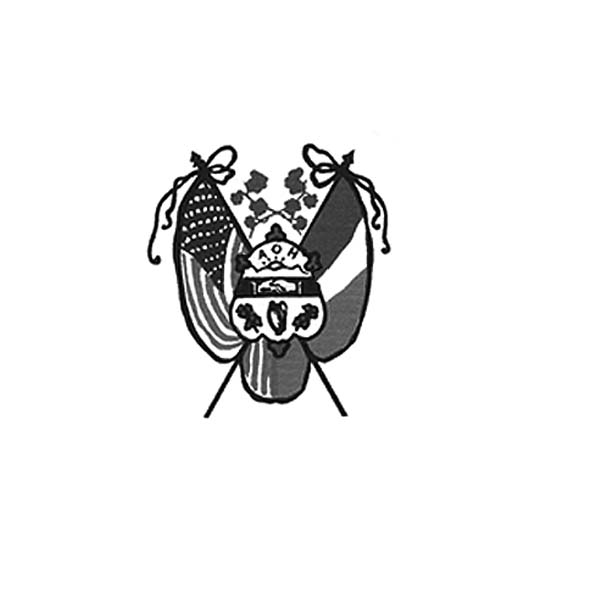 of Hampden Hampshire CountiesPO Box 6535   Holyoke, MA  01041-6535Next meeting – AOH – Monday, June 6, 7 p.m. at The Wherehouse?LAOH – Monday, June 6, 6 p.m. at The Wherehouse?​  In ainm an Athar agus an Mhic agus an Spiorad Naoimh, Amen.    Congratulations to Lauren A. O’Donald on receiving the 2022 Maurice A. Donahue Scholarship. The daughter of A.J. O’Donald, she is a graduate of Deerfield Academy and will attend Bowdoin College in the Fall. The scholarship recipient will be recognized at the summer picnic.   The Hennessey Hoe-down, our traditional summer picnic, in Holyoke is Back! And the public is invited to attend. The event will be held at Hamel’s Summit View Pavilion, 555 Northampton St., Holyoke, Sunday August 28, 2022, 1 to 4 p.m. rain or shine. Entertainment will be provided by the Jim O’ Connor and the Boston Blackthorn Band. The picnic is presented by the Hibernians of Hampden/Hampshire Counties to benefit The Maurice A. Donahue Memorial Scholarship. Tickets are $20.00 per person for adults and children ages 11 and up;  children ages 6-10, $10.00. For reservations by Monday, August 22 call John Gaughan @860-904-3056 or Fran Hennessey@ 413-785-5687. There will be Irish and American music, dancing, hot dogs, hamburgers, BBQ chicken, baked beans, dessert, coffee, cash bar, raffle, and children’s games with prizes.  Volunteers and raffle prizes are needed for the summer picnic. Please bring items to the meeting in June and give them to John Gaughan or Fran Hennessey. We need children’s prizes for the games. Please give them to Paula Paoli or Pete Hogan at the June Meeting. Call Fran Hennessey at 413-883-0729 if you want to give a prize or volunteer but can’t make meetings. Fran will pick up prizes.   Thanks to Peter Hogan, Paula Paoli and Barbara Twohig for representing the AOH/LAOH at the Watertown Memorial Day Parade.  A special thank you to Josh McKenna for the use of his truck.  Thanks to Mary K. O'Connor, Cheryl Dupont, Joe O’Connor and Maureen Hennessey for providing sandwiches for Kate's Kitchen June 5. We have the summer off and hope to begin serving in the Fall at Kate's Kitchen.  The Irish Forever festival is Saturday, June 4.  The AOH/LAOH will have a booth set up for a membership drive. Please come and lend a hand. The set up time is 9:30 to 11:00 am. There is special parking out front with a separate marked entrance for vendors & entertainers. If you are helping out at our booth there will be extra vendor badges there for you. Check their web site (www.irelandforeverfestival.com).  For more info call or email Peter Hogan at 413-330-6635 or pjhogan71@gmail.com. We are more than welcome to stay afterwards to enjoy the fair. There will be plenty of good food & entertainment. Hope to see you there.   Steven Suprenant is collecting pop, beer and hard seltzer can tabs for the Shriners Hospital. If you have any, please bring them to the June 6  meeting.    The Healy’s Irish Radio program has changed stations and are now broadcasting at Kool Radio WACM 100.1 FM 1270 AM on Saturdays from 11 am to 1 pm. You can also listen to their program at your leisure on the internet at www.healysirishprogram.com.    Have you paid your 2022 year AOH dues? The cost is still $30. Forty-seven of 82 membes are paid up to date.You can mail payment to AOH c/o Peter Hogan at 22 County Road, Holyoke.  If you have problems making a payment also contact Peter at 413-330-6635.LAOH News Congratulations to Mary Anne Flaherty of West Springfield, the 2022 LAOH Irish quilt. She was presented with the treasure at May 12th at the Irish Cultural Center.   At this writing, the new 2023 quilt embroidery designs have not yet been created, but if you want to take part in the creation of the quilt, please let Paula know. Even if you have never embroidered before, we welcome your help!   To anyone who ordered AOH and LAOH jackets, they are ready and will be brought to   our next meeting.  Please make checks out to Peter Hogan or bring cash.       Green long-sleeved shirts printed with "LAOH, Holyoke, Mass." will be available in sizes Med, Lg and XL at the meeting for $12.00 each. Other sizes can be ordered upon request, with larger sizes $2.00 more. If you are paying by check and for the amount due, please call Paula at 413-210-6031. Checks should be made out to Peter Hogan.      If you have not yet received a membership certificate for belonging to the LAOH or for the AOH, you can request one at the meeting.    The Ladies would like to host another Chip N Putt tournament this year, and need help with planning. If you would like to volunteer come to the next meeting.     Please contact Pat Murphy if you are unsure if your $25.00 dues are paid for 2021, or would like to pay for 2022.     If you are receiving a printed copy of the newsletter and want it sent by email instead, please contact Paula Paoli at paulaakpaoli@gmail.com or 413-210-6031 to make the change.  We appreciate those who have changed to email to save our division the cost of printing and postage.Upcoming Events: Kate’s Kitchen –  On hiatus during the summer with hopes to begin in service serving this fall.Hennessy Hoe-Down Summer Picnic– Sunday afternoon, August 28, 1 – 4 p.m. at The Summit View Banquet Pavilion. Brother in need:Please consider helping our brother in need, Dan Fitzgerald, who is a long-time neighbor of Paul and Patrick Hogan on Gates Street, and an AOH member as well.  His home was destroyed by fire last month, and he lost everything.  He is currently being helped by the Red Cross.Donations can be sent care of the AOH, P.O. Box 6536, Holyoke, MA  01041-6535.ICC NewsThe Trinity Pub   The Trinity Pub at the Irish Cultural Center is open 5 days a week; Wednesday through Saturday 4 p.m. to 10 p.m. and on Sunday, 1 p.m. to 6 p.m. Remember the AOH in Your Will    Please consider the Order when writing or rewriting your will, and add a paragraph with the lines of   “I leave to the Ancient Order of Hibernians in America (X percent of my estate or a specific dollar amount) for its charitable works.”   In continued memory of Doc Dean and our commitment to Kate’s Kitchen.  Providence Ministries is in need of canned goods. Please bring a can or two to the meeting on Monday night.     And finally, Meghan O’Connor’s name was chosen in the 50/50 raffle. Meghan was not in attendance. The prize has not been claimed since before COVID and is really, really big. You have to be at the meeting to win.In ainm an Athar agus an Mhic agus an Spiorad Naoimh, Amen.